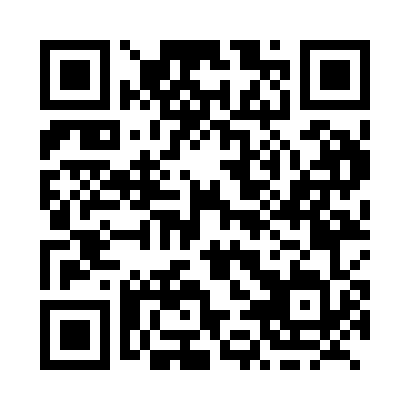 Prayer times for Grand View, Saskatchewan, CanadaWed 1 May 2024 - Fri 31 May 2024High Latitude Method: Angle Based RulePrayer Calculation Method: Islamic Society of North AmericaAsar Calculation Method: HanafiPrayer times provided by https://www.salahtimes.comDateDayFajrSunriseDhuhrAsrMaghribIsha1Wed3:445:3612:596:068:2310:162Thu3:425:3412:596:068:2510:183Fri3:395:3312:596:078:2610:204Sat3:365:3112:596:088:2810:235Sun3:345:2912:596:098:2910:256Mon3:315:2812:596:108:3110:287Tue3:285:2612:596:118:3210:318Wed3:265:2412:596:128:3410:339Thu3:235:2312:596:138:3510:3610Fri3:205:2112:596:148:3710:3811Sat3:185:2012:596:158:3810:4112Sun3:155:1812:596:168:4010:4313Mon3:125:1712:596:168:4110:4614Tue3:105:1512:596:178:4310:4915Wed3:075:1412:596:188:4410:5116Thu3:065:1212:596:198:4510:5217Fri3:055:1112:596:208:4710:5318Sat3:045:1012:596:218:4810:5419Sun3:045:0912:596:218:5010:5420Mon3:035:0712:596:228:5110:5521Tue3:035:0612:596:238:5210:5622Wed3:025:0512:596:248:5410:5623Thu3:025:0412:596:258:5510:5724Fri3:015:0312:596:258:5610:5825Sat3:015:0212:596:268:5710:5826Sun3:005:0112:596:278:5910:5927Mon3:005:0012:596:279:0011:0028Tue2:594:591:006:289:0111:0029Wed2:594:581:006:299:0211:0130Thu2:594:571:006:299:0311:0231Fri2:584:561:006:309:0411:02